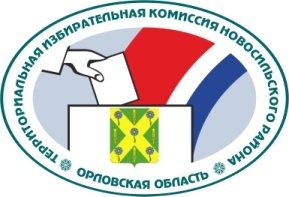 ОРЛОВСКАЯ ОБЛАСТЬТЕРРИТОРИАЛЬНАЯ ИЗБИРАТЕЛЬНАЯ КОМИССИЯНОВОСИЛЬСКОГО РАЙОНАРЕШЕНИЕ           20 сентября 2022 г.                                                                       № 24/105г. НовосильНа основании решения территориальной избирательной комиссии Новосильского района от 11 сентября 2022 года № 23/104  «О результатах выборов депутата Зареченского сельского Совета народных депутатов шестого созыва по одномандатному избирательному округу №8», в соответствии с частью 6 статьи 24 Закона Орловской области от 30 июня 2010 года № 1087-ОЗ «О регулировании отдельных правоотношений, связанных с выборами в органы местного самоуправления муниципальных образований на территории Орловской области», постановлением Избирательной комиссии Орловской области от 24 мая 2022 года № 8/56-7 «О возложении исполнения полномочий по подготовке и проведению выборов в органы местного самоуправления, местного референдума на территории Орловской области», решением территориальной избирательной комиссии Новосильского района от 21 июня 2022 года № 8/26 «О возложении полномочий окружных избирательных комиссий одномандатных избирательных округов по дополнительным выборам депутата Зареченского Совета народных депутатов шестого созыва по одномандатному избирательному округу №8 на территориальную избирательную комиссию  Новосильского района» территориальная избирательная комиссия Новосильского района РЕШИЛА:1.  Зарегистрировать депутата Зареченского сельского Совета народных депутатов шестого созыва по одномандатному избирательному округу №8 Паршина Андрея Николаевича.2.  Выдать зарегистрированному депутату Зареченского сельского Совета народных депутатов шестого созыва по одномандатному избирательному округу №8 удостоверение об избрании установленного образца.3.  Направить настоящее решение в Зареченский сельский Совет народных депутатов шестого созыва.4.  Контроль за исполнением настоящего решения возложить на секретаря территориальной избирательной комиссии Новосильского района Абрамкину Н.В.5.  Разместить настоящее решение на сайте территориальной избирательной комиссии Новосильского района в информационно-телекоммуникационной сети «Интернет».Председатель территориальнойизбирательной комиссии 					         Е.А. ХолодоваСекретарь территориальнойизбирательной комиссии      					         Н.В. Абрамкина О регистрации депутата Зареченского сельского Совета народных депутатов шестого созыва по одномандатному избирательному округу №8